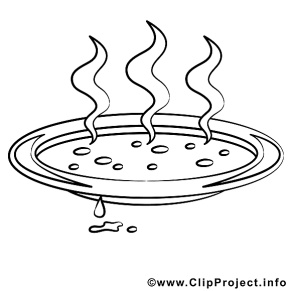 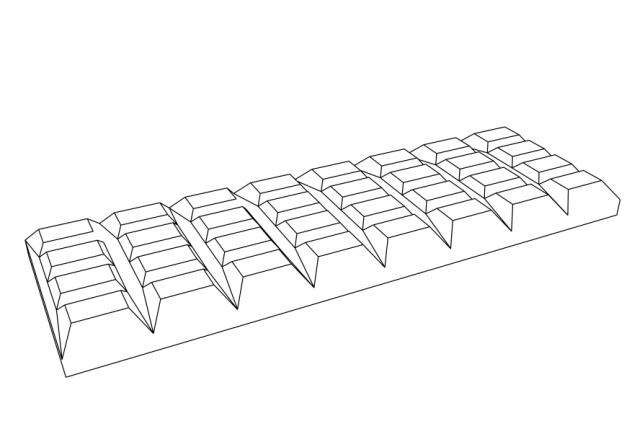 EVERYBODY WANTS TO EAT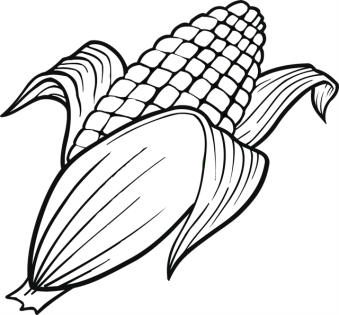 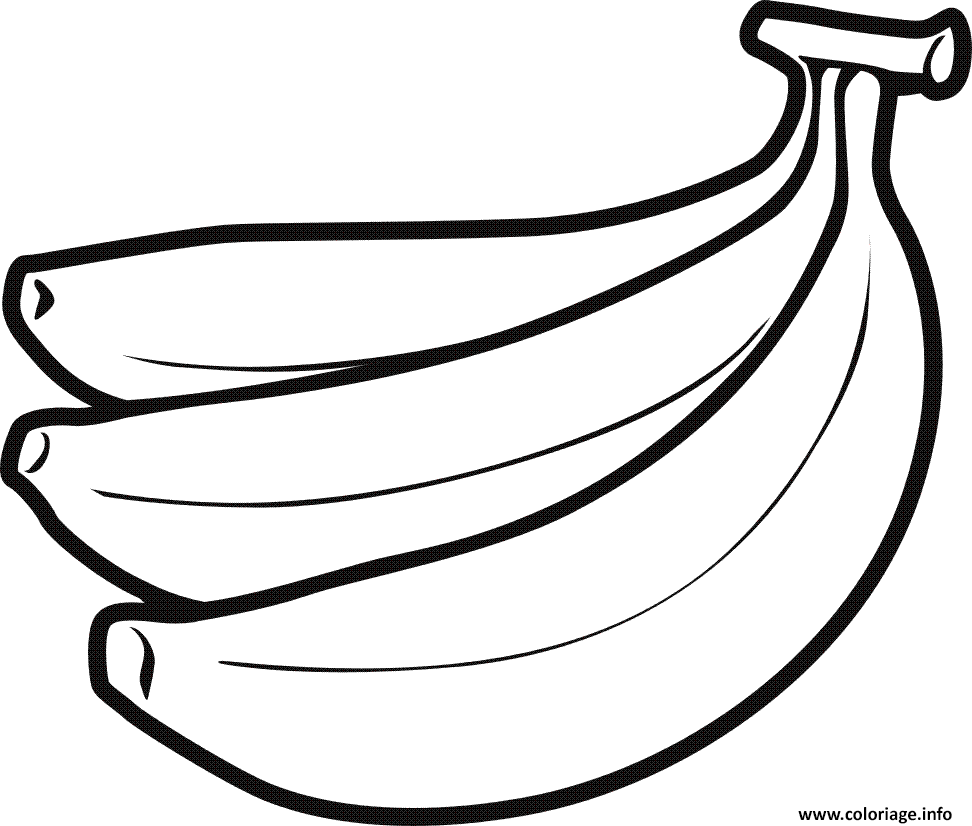 Everybody’s hungryEverybody’s eatingEverybody wants to eatIt’s deliciousEverybody’s hungryEverybody’s eatingEverybody wants to eatEverybody wants to eatWhat’s delicious? Soup’s deliciousWhat’s delicious? Corn’s deliciousWhat’s delicious? Spaghetti’s delicious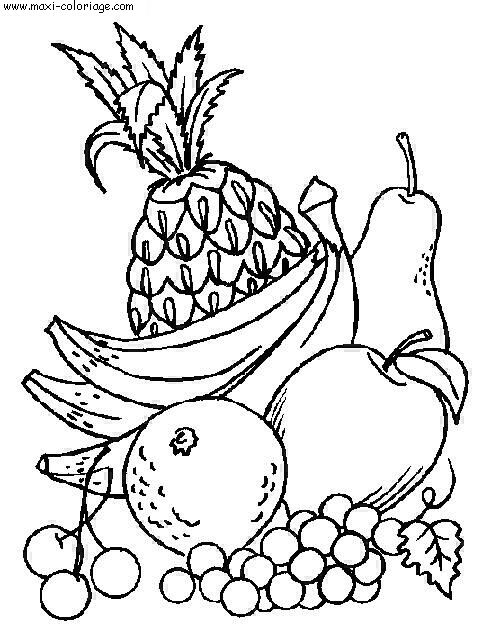 What’s delicious? Milk, bananas, bread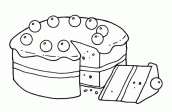 Everybody’s hungryEverybody’s eatingEverybody wants to eatIt’s deliciousEverybody’s hungry Everybody’s eatingEverybody wants to eatEverybody wants to eat What’s delicious? Fruit’s delicious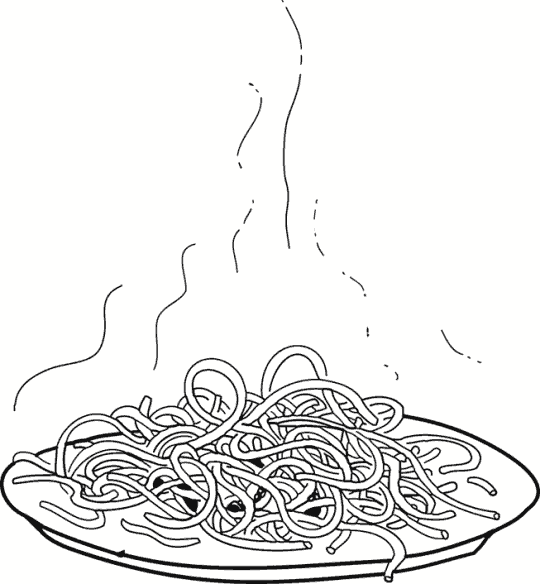 What’s delicious? Cake’s delicious What’s delicious? Chocolate’s deliciousWhat’s delicious? Milk, bananas, breadEverybody wants to eatEverybody wants to eatEverybody wants to eatEverybody wants to eat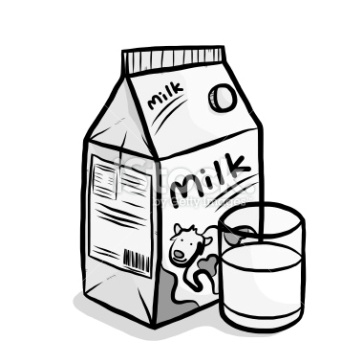 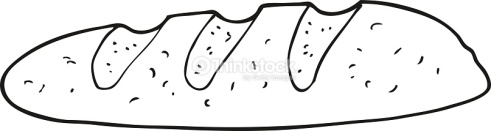 